Atualização em Intervenção Precoce
no Neurodesenvolvimento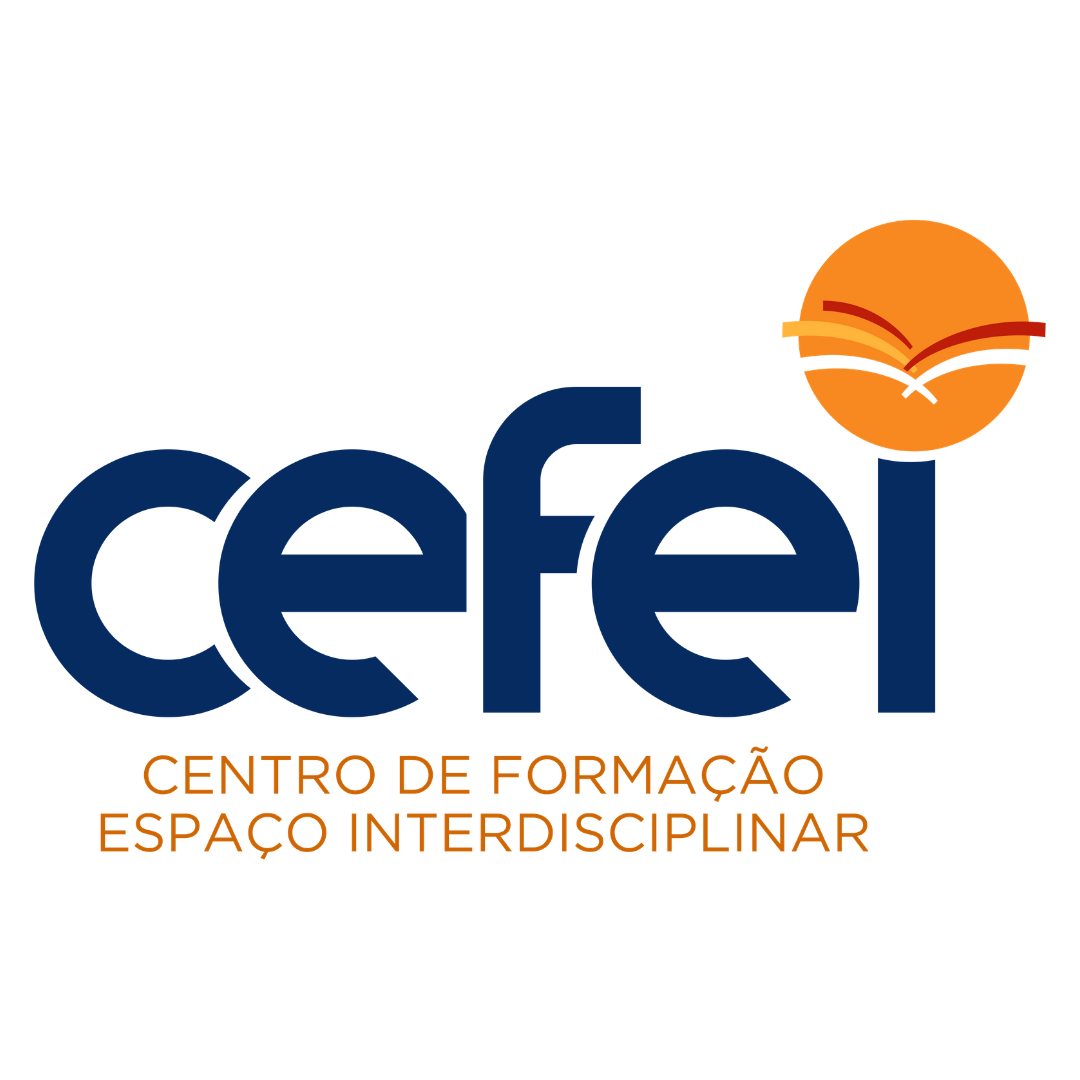 Início: Carga Horária80 horas/aula Aulas presenciaismateriais complementares disponibilizados no Google sala de aulaQuestões de sistematizaçãoHorário das aulasSábado: 08h às 12h / 13h às 17hDatas das aulas A combinarMetodologiaAulas presenciais com material complementar disponibilizados na sala de aula virtual.Questões para sistematizaçãoConteúdo Programático Módulo 1 - Sinais e SintomasDatas: Desenvolvimento cerebral;Desenvolvimento neuropsicomotor e seus sinais de alerta;TEA;TDAH.Módulo 2 – Intervenção MotoraData: Desenvolvimento motor típico dos bebês;Alterações de tônus e reflexos primitivos;Avaliações importantes na fase do bebê e primeira infância;Estimulação motora.Módulo 3 – Intervenção SensorialDatas: Informações sensoriais recebidas na fase intrauterina;Avaliação de processamento sensorial em bebês;Estimulação sensorial precoce;Intervenção de integração sensorial precoce;Acomodação sensorial.Módulo 4 – Intervenção Precoce na CogniçãoData: O desenvolvimento infantil: Cerebral e Emocional;O vínculo e a interação com o ambiente;A construção do pensamento;O brincar como ferramenta de desenvolvimento, de diagnóstico e de intervenção;Estimulação cognitiva para bebês e crianças pequenas;Avaliação neuropsicológica em crianças pequenas 0 – 3 anos.Módulo 5 – Intervenção FonoaudiólogaData:Diferença entre comunicação, fala e linguagem;Etapas da aquisição de linguagem;Níveis de linguagem;Sinais de alerta;Entrevista com os responsáveis;Avaliação de linguagem;Planejamento de intervenção: objetivos, estratégias e resultados;Parceria com a escola e família;Autismo e déficit na comunicação social;Estratégias práticas para melhorar a comunicação da criança autista;Discussão de casos clínicos.Módulo 6 – Modelo  de Intervenção PrecoceData: Caracterização do transtorno do espectro autista;Avaliação inicial para intervenção precoce;Intervenção: como captar atenção da criança;Como identificar os interesses da criança;Como modular nível de alerta da criança;Como compreender função do comportamento;Hierarquia de dicas para aprendizado;Variação de jogos;Oficinas práticas.Professores:Flaviani da Silva - Neuropsicopedagoga Clínica e Istitucional/ABPP 12990. Graduação: Normal Superior (Especialização em Anos Inicias) Especialista em Educação Infantil e Alfabetização; Neuropsicopedagogia Clínica e Educação Especial Inclusiva. Neuropsicopedagogia Clinica/Institucional Censupeg - Centro Sul-Brasileiro de Pesquisa Extensão e Pós-graduação. Jonville-SC. Atualmente cursando Pós-graduação - Intervenção ABA para Autismo e deficiência intelectual; CBI of Miami Formação em Avaliação e Intervenção no Transtorno do Espectro Autista, CEFEI - Centro de Formação Espaço Interdisciplinar. Realiza Avaliação e Reabilitação Clinica voltada a TEA , Deficiência Intelectual e Transtornos na Aprendizagem.Bárbara Ávila - CRP 07/29135- Graduada em Psicologia pela Universidade Regional do Rio Grande do Sul (UNIJUÍ). Possui formação em Terapia cognitivo Comportamental aprimorada na Infância e Juventude. Formação em Avaliação e intervenção no Transtorno Autista. Pós-Graduanda em Neuropsicologia. Realiza Atendimento clínico com ênfase em crianças e orientação para pais.
AlanaThomas - Fisioterapeuta graduada pela Universidade Regional do Noroeste do Estado do Rio Grande do Sul – UNJUI. Pós-graduação LATO SENSU em Fisioterapia Neurofuncional Adulto e Pediátrica - Faculdade Inspirar. Formação em Reabilitação Neurofuncional - CEFEI, Ijuí (2016); Protocolo Pediasuit-Básico- CEFEI, Ijuí; Curso de Pilates completo - VOLL Pilates (2014); Formação CORE 360º 1 e @ (2017); Cinesioterapia Funcional - CEFEI, Ijuí. (2018); Terapia Orientada à Tarefa - Fisio Cursos (2019); Órteses e Tecnologia Assistiva na Fisioterapia Neurofuncional; Faculdade Inspirar (2019); Conceitos e Aplicação da Terapia de Restrição e Indução de Movimento - Faculdade Inspirar (2019).Renata Simionato - Graduada em Fonoaudiologia pela Universidade de Passo Fundo. Pós graduada em Neuropsicopedagogia pela Censupeg. Pós graduando em Autismo e Fonoaudiologia pela CBI Miami. Certificada para aplicação do Programa de Comunicação Alternativa PECS pelo PECS BRAZIL, certificação Introdutória no método Prompt pelo The Prompt Institute. Formações nos métodos ABA, TEACCH e DENVER. Atualmente atua como Fonoaudióloga na Oficina de Aprendizagem de Passo Fundo, nas áreas de comunicação, linguagem e fala com crianças no Transtorno do Espectro Autista e outros transtornos de fala e linguagem.InvestimentoR$  13.000,00 para até 30 pessoas______________________________

Rua José Bonifácio, 580 - Ijuí/RS.Whatsapp e telefone: (55) 3333-0242.